ПРИЛОЖЕНИЕ 2к решению Совета  Копанского сельского поселения  Ейского районаот  25.11.2010  №  56  ГЕРБ  КОПАНСКОГО СЕЛЬСКОГО ПОСЕЛЕНИЯЕЙСКОГО РАЙОНА КРАСНОДАРСКОГО КРАЯ(многоцветное изображение)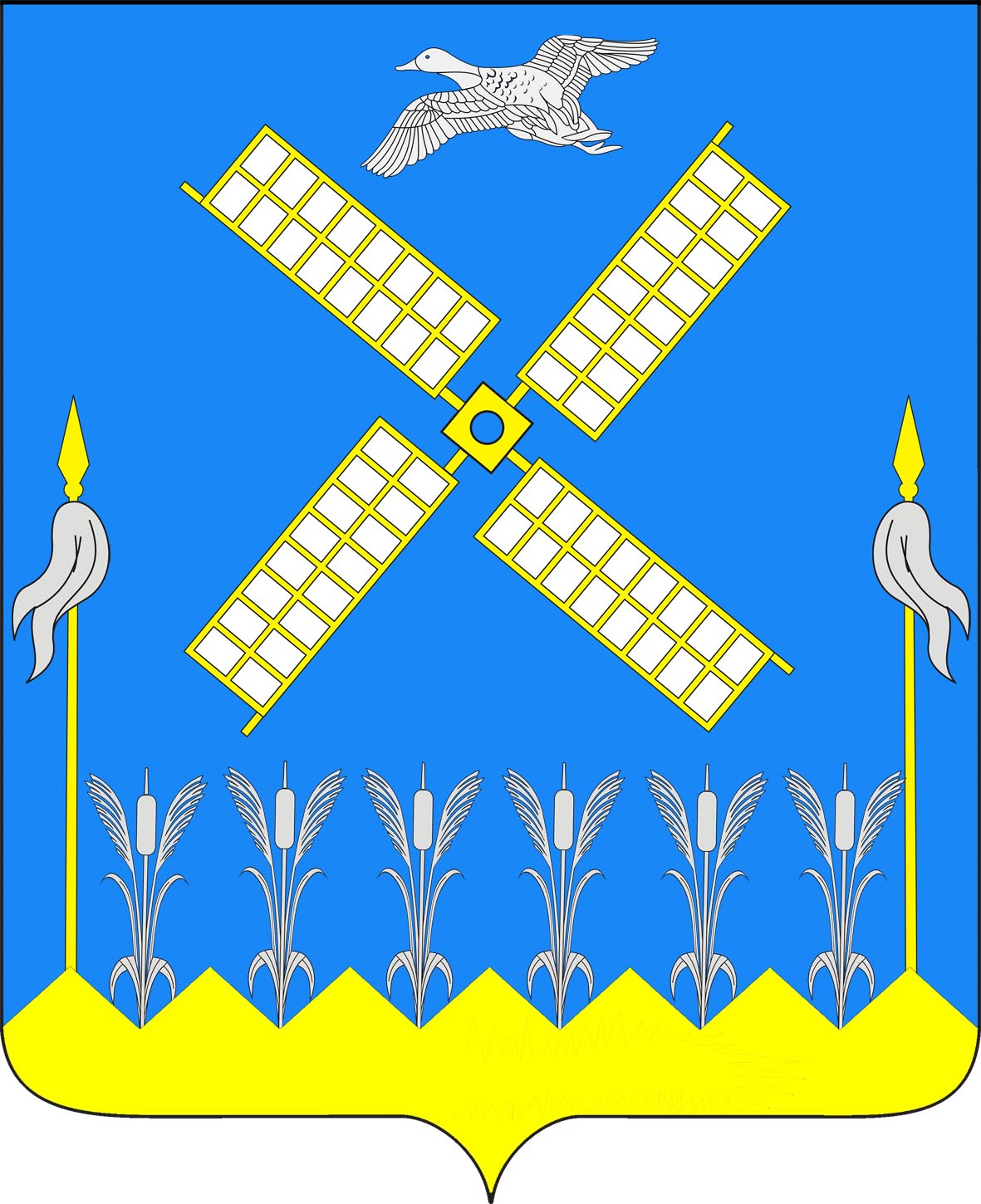 Глава Копанского  сельского поселения Ейского района                                                                           Т.А. Козицкая